แผนการจัดการเรียนรู้“STEAM Air Visual Project”(เครื่องช่วยหายใจ)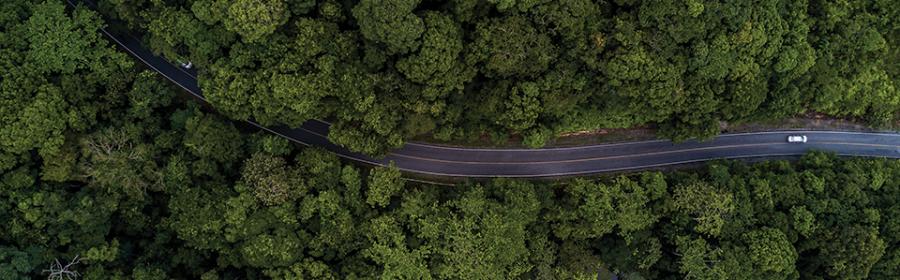 STEAM Air Visual Project (เครื่องช่วยหายใจ)ตารางนี้แสดงถึงกระบวนการเรียนรู้ที่ผู้สอนอาจนำไปประยุกต์ใช้และประเมินผลได้ ซึ่งสามารถนำการจัดการเรียนรู้อื่นมามาประยุกต์ใช้ได้ด้วย และผู้สอนอาจหาวิธีปรับกระบวนการเรียนรู้ตามความเหมาะสมของกลุ่มผู้เรียนและสภาพแวดล้อมภายในโรงเรียนเกณฑ์การให้คะแนนนี้ได้กล่าวถึงเพียงมิติเดียวในส่วนของการให้คะแนนทั่วไปตามที่อธิบายข้างต้น นับเป็นวิธีหนึ่งที่แสดงให้เห็นว่าครูผู้สอนสามารถอธิบายและให้คะแนนตามผลงานของผู้เรียน ขอแนะนำว่าครูผู้สอนควรกำหนดระดับของความสำเร็จในมิติอื่นๆ ของเกณฑ์การให้คะแนนด้วยระดับชั้นประถมศึกษาปีที่ 3ระดับชั้นประถมศึกษาปีที่ 3STEAM Projectคำอธิบายกิจกรรมการเรียนรู้การเรียนรู้ที่จะทำให้ผู้เรียนมีการเรียนรู้ได้อย่างต่อเนื่องหรือเรียนรู้ได้ตลอดชีวิตคือ ต้องรู้สึกมีความสุขและสนุกกับการเรียนรู้ สิ่งหนึ่งที่สามารถทำได้ในขณะที่ผู้เรียนเรียนในโรงเรียนก็คือ การที่ให้ผู้เรียนไม่รู้สึกว่ากำลังเรียนอยู่หรือต้องเรียน จำเป็นต้องท่อง ต้องรู้ เพราะต้องเอาไปสอบ แต่ให้เห็นว่าเรื่องที่กำลังเรียนเป็นการเรียนรู้และเรื่องนั้นๆ เป็นส่วนหนึ่งของชีวิตของเขา การเชื่อมโยงจากห้องเรียนโยงไปสู่ชีวิตจริงเป็นสิ่งจำเป็นและสำคัญ หากทำได้แล้วนั้น ทุกสิ่งทุกอย่างที่กำลังเรียนรู้ก็จะอยู่ในความสนใจของผู้เรียนทั้งหมด เพราะมันเกี่ยวกับชีวิตของเขานั่นเอง อย่างกิจกรรมที่จะได้เรียนในเรื่องนี้ก็เป็นเรื่องที่เกี่ยวข้องกับตัวผู้เรียนเช่นกัน กระบวนการเรียนรู้นอกจากจะเน้นเนื้อหาที่ผู้เรียนจะต้องรู้แล้ว ยังจะชี้ให้เห็นความสำคัญของเรื่องนี้ กิจกรรมต่างๆ ก็จะเกี่ยวโยงกับชีวิตของผู้เรียนจริงๆ หากเป็นแบบนี้ การเรียนรู้จะเกิดได้ต่อเนื่อง และจะต่อยอดไปสู่เรื่องอื่นๆ ได้อีกด้วยคำอธิบายกิจกรรมการเรียนรู้การเรียนรู้ที่จะทำให้ผู้เรียนมีการเรียนรู้ได้อย่างต่อเนื่องหรือเรียนรู้ได้ตลอดชีวิตคือ ต้องรู้สึกมีความสุขและสนุกกับการเรียนรู้ สิ่งหนึ่งที่สามารถทำได้ในขณะที่ผู้เรียนเรียนในโรงเรียนก็คือ การที่ให้ผู้เรียนไม่รู้สึกว่ากำลังเรียนอยู่หรือต้องเรียน จำเป็นต้องท่อง ต้องรู้ เพราะต้องเอาไปสอบ แต่ให้เห็นว่าเรื่องที่กำลังเรียนเป็นการเรียนรู้และเรื่องนั้นๆ เป็นส่วนหนึ่งของชีวิตของเขา การเชื่อมโยงจากห้องเรียนโยงไปสู่ชีวิตจริงเป็นสิ่งจำเป็นและสำคัญ หากทำได้แล้วนั้น ทุกสิ่งทุกอย่างที่กำลังเรียนรู้ก็จะอยู่ในความสนใจของผู้เรียนทั้งหมด เพราะมันเกี่ยวกับชีวิตของเขานั่นเอง อย่างกิจกรรมที่จะได้เรียนในเรื่องนี้ก็เป็นเรื่องที่เกี่ยวข้องกับตัวผู้เรียนเช่นกัน กระบวนการเรียนรู้นอกจากจะเน้นเนื้อหาที่ผู้เรียนจะต้องรู้แล้ว ยังจะชี้ให้เห็นความสำคัญของเรื่องนี้ กิจกรรมต่างๆ ก็จะเกี่ยวโยงกับชีวิตของผู้เรียนจริงๆ หากเป็นแบบนี้ การเรียนรู้จะเกิดได้ต่อเนื่อง และจะต่อยอดไปสู่เรื่องอื่นๆ ได้อีกด้วยคำอธิบายกิจกรรมการเรียนรู้การเรียนรู้ที่จะทำให้ผู้เรียนมีการเรียนรู้ได้อย่างต่อเนื่องหรือเรียนรู้ได้ตลอดชีวิตคือ ต้องรู้สึกมีความสุขและสนุกกับการเรียนรู้ สิ่งหนึ่งที่สามารถทำได้ในขณะที่ผู้เรียนเรียนในโรงเรียนก็คือ การที่ให้ผู้เรียนไม่รู้สึกว่ากำลังเรียนอยู่หรือต้องเรียน จำเป็นต้องท่อง ต้องรู้ เพราะต้องเอาไปสอบ แต่ให้เห็นว่าเรื่องที่กำลังเรียนเป็นการเรียนรู้และเรื่องนั้นๆ เป็นส่วนหนึ่งของชีวิตของเขา การเชื่อมโยงจากห้องเรียนโยงไปสู่ชีวิตจริงเป็นสิ่งจำเป็นและสำคัญ หากทำได้แล้วนั้น ทุกสิ่งทุกอย่างที่กำลังเรียนรู้ก็จะอยู่ในความสนใจของผู้เรียนทั้งหมด เพราะมันเกี่ยวกับชีวิตของเขานั่นเอง อย่างกิจกรรมที่จะได้เรียนในเรื่องนี้ก็เป็นเรื่องที่เกี่ยวข้องกับตัวผู้เรียนเช่นกัน กระบวนการเรียนรู้นอกจากจะเน้นเนื้อหาที่ผู้เรียนจะต้องรู้แล้ว ยังจะชี้ให้เห็นความสำคัญของเรื่องนี้ กิจกรรมต่างๆ ก็จะเกี่ยวโยงกับชีวิตของผู้เรียนจริงๆ หากเป็นแบบนี้ การเรียนรู้จะเกิดได้ต่อเนื่อง และจะต่อยอดไปสู่เรื่องอื่นๆ ได้อีกด้วยเวลาเรียนที่แนะนำ10 คาบเรียนโดยประมาณ10 คาบเรียนโดยประมาณทักษะเฉพาะที่พึงมีทักษะทางคณิตศาสตร์เบื้องต้น ทักษะการแก้ปัญหาทางวิทยาศาสตร์ทักษะการออกแบบเชิงวิศวกรรมทักษะการใช้คอมพิวเตอร์และเทคโนโลยีสารสนเทศทักษะทางศิลปะการคิดวิเคราะห์ การคิดสร้างสรรค์ การคิดแก้ปัญหาการทำงานเป็นทีมทักษะทางคณิตศาสตร์เบื้องต้น ทักษะการแก้ปัญหาทางวิทยาศาสตร์ทักษะการออกแบบเชิงวิศวกรรมทักษะการใช้คอมพิวเตอร์และเทคโนโลยีสารสนเทศทักษะทางศิลปะการคิดวิเคราะห์ การคิดสร้างสรรค์ การคิดแก้ปัญหาการทำงานเป็นทีมเนื้อหาที่ใช้ในการประเมินวิชาวิทยาศาสตร์อากาศรอบตัวส่วนประกอบความสำคัญชีวิตสัมพันธ์สิ่งมีชีวิตกับสิ่งแวดล้อมกระบวนการสังเคราะห์แสงของพืชกระบวนการทางวิทยาศาสตร์วิชาเทคโนโลยีการแสดงอัลกอริทึมในการทำงานหรือการแก้ปัญหาอย่างง่ายโดยใช้ภาพ สัญลักษณ์ หรือข้อความ (เช่น การเขียนผังงาน Flowchart  วงจรการบริหารงานคุณภาพ PDCA เป็นต้น)การใช้อินเทอร์เน็ตค้นหาความรู้การใช้โปรแกรมคอมพิวเตอร์เป็นเครื่องมือในการทำงานการใช้โปรแกรมคอมพิวเตอร์ออกแบบกระบวนการคิดและการทำงาน (เช่น การเขียนผังความคิด Mind Mapping  แบบตรวจสอบขั้นตอนดำเนินงาน Check List เป็นต้น)การออกแบบและจัดทำโปสเตอร์ Infographic (เช่น MS PowerPoint, Canva เป็นต้น)การออกแบบชิ้นงาน 2 มิติ และ 3 มิติวิชาวิศวกรรมศาสตร์การออกแบบโมเดลจำลองการประดิษฐ์ชิ้นงานจากวัสดุเหลือใช้การออกแบบเชิงวิศวกรรมอย่างง่ายระบุปัญหารวบรวมข้อมูลและแนวคิดที่เกี่ยวข้องกับปัญหา ออกแบบวิธีการแก้ปัญหา วางแผนและดำเนินการแก้ปัญหา ทดสอบ ประเมินผล และปรับปรุงผลงาน นำเสนอผลงานวิชาศิลปะ (ทัศนศิลป์)เส้น สี รูปร่าง รูปทรง พื้นผิว และงานทัศนศิลป์การวาดภาพระบายสีการใช้วัสดุอุปกรณ์ในการวาดภาพวิชาคณิตศาสตร์จำนวนและการดำเนินการเวลาขนาดพื้นที่และปริมาตรสัดส่วนเนื้อหาที่ใช้ในการประเมินวิชาวิทยาศาสตร์อากาศรอบตัวส่วนประกอบความสำคัญชีวิตสัมพันธ์สิ่งมีชีวิตกับสิ่งแวดล้อมกระบวนการสังเคราะห์แสงของพืชกระบวนการทางวิทยาศาสตร์วิชาเทคโนโลยีการแสดงอัลกอริทึมในการทำงานหรือการแก้ปัญหาอย่างง่ายโดยใช้ภาพ สัญลักษณ์ หรือข้อความ (เช่น การเขียนผังงาน Flowchart  วงจรการบริหารงานคุณภาพ PDCA เป็นต้น)การใช้อินเทอร์เน็ตค้นหาความรู้การใช้โปรแกรมคอมพิวเตอร์เป็นเครื่องมือในการทำงานการใช้โปรแกรมคอมพิวเตอร์ออกแบบกระบวนการคิดและการทำงาน (เช่น การเขียนผังความคิด Mind Mapping  แบบตรวจสอบขั้นตอนดำเนินงาน Check List เป็นต้น)การออกแบบและจัดทำโปสเตอร์ Infographic (เช่น MS PowerPoint, Canva เป็นต้น)การออกแบบชิ้นงาน 2 มิติ และ 3 มิติวิชาวิศวกรรมศาสตร์การออกแบบโมเดลจำลองการประดิษฐ์ชิ้นงานจากวัสดุเหลือใช้การออกแบบเชิงวิศวกรรมอย่างง่ายระบุปัญหารวบรวมข้อมูลและแนวคิดที่เกี่ยวข้องกับปัญหา ออกแบบวิธีการแก้ปัญหา วางแผนและดำเนินการแก้ปัญหา ทดสอบ ประเมินผล และปรับปรุงผลงาน นำเสนอผลงานวิชาศิลปะ (ทัศนศิลป์)เส้น สี รูปร่าง รูปทรง พื้นผิว และงานทัศนศิลป์การวาดภาพระบายสีการใช้วัสดุอุปกรณ์ในการวาดภาพวิชาคณิตศาสตร์จำนวนและการดำเนินการเวลาขนาดพื้นที่และปริมาตรสัดส่วนเนื้อหาที่ใช้ในการประเมินวิชาวิทยาศาสตร์อากาศรอบตัวส่วนประกอบความสำคัญชีวิตสัมพันธ์สิ่งมีชีวิตกับสิ่งแวดล้อมกระบวนการสังเคราะห์แสงของพืชกระบวนการทางวิทยาศาสตร์วิชาเทคโนโลยีการแสดงอัลกอริทึมในการทำงานหรือการแก้ปัญหาอย่างง่ายโดยใช้ภาพ สัญลักษณ์ หรือข้อความ (เช่น การเขียนผังงาน Flowchart  วงจรการบริหารงานคุณภาพ PDCA เป็นต้น)การใช้อินเทอร์เน็ตค้นหาความรู้การใช้โปรแกรมคอมพิวเตอร์เป็นเครื่องมือในการทำงานการใช้โปรแกรมคอมพิวเตอร์ออกแบบกระบวนการคิดและการทำงาน (เช่น การเขียนผังความคิด Mind Mapping  แบบตรวจสอบขั้นตอนดำเนินงาน Check List เป็นต้น)การออกแบบและจัดทำโปสเตอร์ Infographic (เช่น MS PowerPoint, Canva เป็นต้น)การออกแบบชิ้นงาน 2 มิติ และ 3 มิติวิชาวิศวกรรมศาสตร์การออกแบบโมเดลจำลองการประดิษฐ์ชิ้นงานจากวัสดุเหลือใช้การออกแบบเชิงวิศวกรรมอย่างง่ายระบุปัญหารวบรวมข้อมูลและแนวคิดที่เกี่ยวข้องกับปัญหา ออกแบบวิธีการแก้ปัญหา วางแผนและดำเนินการแก้ปัญหา ทดสอบ ประเมินผล และปรับปรุงผลงาน นำเสนอผลงานวิชาศิลปะ (ทัศนศิลป์)เส้น สี รูปร่าง รูปทรง พื้นผิว และงานทัศนศิลป์การวาดภาพระบายสีการใช้วัสดุอุปกรณ์ในการวาดภาพวิชาคณิตศาสตร์จำนวนและการดำเนินการเวลาขนาดพื้นที่และปริมาตรสัดส่วนจุดประสงค์การเรียนรู้ด้านความรู้เข้าใจและอธิบายส่วนประกอบและความสำคัญของอากาศเข้าใจและอธิบายความสัมพันธ์ของสิ่งมีชีวิตกับสิ่งแวดล้อมเข้าใจและอธิบายกระบวนการสังเคราะห์แสงของพืชเข้าใจและอธิบายวิธีการและขั้นตอนที่ใช้ดำเนินการค้นคว้าหาความรู้ทางวิทยาศาสตร์เข้าใจถึงความหลากหลายของการแสดงจำนวนและการใช้จำนวนในชีวิตจริงเข้าใจถึงผลที่เกิดขึ้นจากการดำเนินการของจำนวนและความสัมพันธ์ระหว่างการดำเนินการต่างๆ และสามารถใช้การดำเนินการในการแก้ปัญหาเข้าใจพื้นฐานเกี่ยวกับการวัด คาดคะเนขนาดของสิ่งที่ต้องการวัด และแก้ปัญหาเกี่ยวกับการวัดเข้าใจพื้นฐานเกี่ยวกับการอ่าน เขียน และความสัมพันธ์ของหน่วยเวลาเข้าใจและอธิบายลักษณะเส้น สี รูปร่าง รูปทรง พื้นผิว และงานทัศนศิลป์เข้าใจการใช้วัสดุ อุปกรณ์ และหลักการวาดภาพระบายสีเข้าใจถึงเทคโนโลยีที่นำมาใช้ในออกแบบและการทำงานต่างๆ ได้ด้านทักษะ/กระบวนการใช้ความรู้ ทักษะ และกระบวนการทางคณิตศาสตร์ในการแก้ปัญหาในสถานการณ์ต่างๆ ได้อย่างเหมาะสมใช้ความรู้ ทักษะ และกระบวนการทางวิทยาศาสตร์ในการแก้ปัญหาในสถานการณ์ต่างๆ ได้อย่างเหมาะสมใช้ความรู้ ทักษะ และกระบวนการออกแบบเชิงวิศวกรรมในการแก้ปัญหาสถานการณ์ต่างๆ ได้อย่างเหมาะสมให้เหตุผลประกอบการตัดสินใจและสรุปผลได้อย่างเหมาะสมใช้ภาษาและสัญลักษณ์ทางคณิตศาสตร์ในการสื่อสาร สื่อความหมาย และการนำเสนอได้อย่างถูกต้องเชื่อมโยงความรู้ต่างๆ ในคณิตศาสตร์กับศาสตร์อื่นๆมีความคิดริเริ่มสร้างสรรค์ในการแก้ปัญหาและสร้างสรรค์ผลงานใช้เทคโนโลยีมาเป็นเครื่องมือแก้ปัญหาในสถานการณ์ต่างๆ ได้อย่างเหมาะสมมีทักษะในการทำงานเป็นทีมมีทักษะการคิดและการทำงานด้านคุณลักษณะมีความรับผิดชอบมีความสนใจใฝ่เรียนรู้มีความรอบคอบมีระเบียบวินัยมีการทำงานอย่างเป็นระบบตระหนักในคุณค่าของวิชา STEAM (วิทยาศาสตร์ เทคโนโลยี วิศวกรรมศาสตร์ ศิลปะ คณิตศาสตร์)มีเจตคติที่ดีต่อวิชา STEAM (วิทยาศาสตร์ เทคโนโลยี วิศวกรรมศาสตร์ ศิลปะ คณิตศาสตร์)ด้านความรู้เข้าใจและอธิบายส่วนประกอบและความสำคัญของอากาศเข้าใจและอธิบายความสัมพันธ์ของสิ่งมีชีวิตกับสิ่งแวดล้อมเข้าใจและอธิบายกระบวนการสังเคราะห์แสงของพืชเข้าใจและอธิบายวิธีการและขั้นตอนที่ใช้ดำเนินการค้นคว้าหาความรู้ทางวิทยาศาสตร์เข้าใจถึงความหลากหลายของการแสดงจำนวนและการใช้จำนวนในชีวิตจริงเข้าใจถึงผลที่เกิดขึ้นจากการดำเนินการของจำนวนและความสัมพันธ์ระหว่างการดำเนินการต่างๆ และสามารถใช้การดำเนินการในการแก้ปัญหาเข้าใจพื้นฐานเกี่ยวกับการวัด คาดคะเนขนาดของสิ่งที่ต้องการวัด และแก้ปัญหาเกี่ยวกับการวัดเข้าใจพื้นฐานเกี่ยวกับการอ่าน เขียน และความสัมพันธ์ของหน่วยเวลาเข้าใจและอธิบายลักษณะเส้น สี รูปร่าง รูปทรง พื้นผิว และงานทัศนศิลป์เข้าใจการใช้วัสดุ อุปกรณ์ และหลักการวาดภาพระบายสีเข้าใจถึงเทคโนโลยีที่นำมาใช้ในออกแบบและการทำงานต่างๆ ได้ด้านทักษะ/กระบวนการใช้ความรู้ ทักษะ และกระบวนการทางคณิตศาสตร์ในการแก้ปัญหาในสถานการณ์ต่างๆ ได้อย่างเหมาะสมใช้ความรู้ ทักษะ และกระบวนการทางวิทยาศาสตร์ในการแก้ปัญหาในสถานการณ์ต่างๆ ได้อย่างเหมาะสมใช้ความรู้ ทักษะ และกระบวนการออกแบบเชิงวิศวกรรมในการแก้ปัญหาสถานการณ์ต่างๆ ได้อย่างเหมาะสมให้เหตุผลประกอบการตัดสินใจและสรุปผลได้อย่างเหมาะสมใช้ภาษาและสัญลักษณ์ทางคณิตศาสตร์ในการสื่อสาร สื่อความหมาย และการนำเสนอได้อย่างถูกต้องเชื่อมโยงความรู้ต่างๆ ในคณิตศาสตร์กับศาสตร์อื่นๆมีความคิดริเริ่มสร้างสรรค์ในการแก้ปัญหาและสร้างสรรค์ผลงานใช้เทคโนโลยีมาเป็นเครื่องมือแก้ปัญหาในสถานการณ์ต่างๆ ได้อย่างเหมาะสมมีทักษะในการทำงานเป็นทีมมีทักษะการคิดและการทำงานด้านคุณลักษณะมีความรับผิดชอบมีความสนใจใฝ่เรียนรู้มีความรอบคอบมีระเบียบวินัยมีการทำงานอย่างเป็นระบบตระหนักในคุณค่าของวิชา STEAM (วิทยาศาสตร์ เทคโนโลยี วิศวกรรมศาสตร์ ศิลปะ คณิตศาสตร์)มีเจตคติที่ดีต่อวิชา STEAM (วิทยาศาสตร์ เทคโนโลยี วิศวกรรมศาสตร์ ศิลปะ คณิตศาสตร์)เกณฑ์การประเมินคุณภาพของแนวคิดจากการคิดสะท้อนกลับและการอภิปรายกระบวนการคิดจากการถามคำถามและการให้เหตุผลในการตอบความคิดเห็นร่วมและความคิดเห็นเดิมที่สะท้อนให้เห็นจากผลงานในห้องเรียนการคิดวิเคราะห์โจทย์อย่างมีเหตุผลเป็นขั้นเป็นตอนการคิดสร้างสรรค์ผลงานจากการคิดคำถามและกิจกรรมการเรียนรู้คุณภาพของแนวคิดจากการคิดสะท้อนกลับและการอภิปรายกระบวนการคิดจากการถามคำถามและการให้เหตุผลในการตอบความคิดเห็นร่วมและความคิดเห็นเดิมที่สะท้อนให้เห็นจากผลงานในห้องเรียนการคิดวิเคราะห์โจทย์อย่างมีเหตุผลเป็นขั้นเป็นตอนการคิดสร้างสรรค์ผลงานจากการคิดคำถามและกิจกรรมการเรียนรู้ความเชื่อมโยงต่อหลักสูตรใช้ภาษาและสัญลักษณ์ทางคณิตศาสตร์ในการสื่อสาร สื่อความหมายและการนำเสนอได้อย่างชัดเจนใช้วิธีการที่หลากหลายในการแก้ไขปัญหาใช้ความรู้ ทักษะและกระบวนการทางคณิตศาสตร์ได้อย่างเหมาะสม ใช้เทคโนโลยีในการแก้ปัญหาได้อย่างเหมาะสม ให้เหตุผลประกอบการตัดสินใจและสรุปผลได้อย่างเหมาะสมสามารถเรียนรู้และเข้าใจในการตั้งคำถาม รวมทั้งการสืบค้นทางกระบวนการทางวิทยาศาสตร์สามารถกำหนดเรื่องที่สนใจศึกษาค้นคว้าและแนวทางการศึกษาที่ถูกต้องตามหลักการทางวิทยาศาสตร์สามารถตั้งสมมติฐานที่ดีในการตั้งคำถาม เพื่อการทดลองและตรวจสอบสมมุติฐานรู้จักตัวแปรต่างๆ ที่เกี่ยวข้องกับการทดลองเข้าใจการสร้างแบบจำลองหรือรูปแบบเพื่ออธิบายผลหรือแสดงผลการทดลองสามารถนำแนวคิดและกระบวนการทางวิทยาศาสตร์ไปประยุกต์ใช้มีความคิดริเริ่มสร้างสรรค์ มีความสามารถในการอธิบาย ชี้แจง แปลความ ตีความ การประยุกต์ดัดแปลงและนำไปใช้ มีมุมมองที่หลากหลายให้ความสำคัญและใส่ใจในความรู้สึกของผู้อื่นรู้จักตนเองมีความสามารถในการสื่อสาร การคิด การแก้ปัญหา การใช้ทักษะชีวิตและการใช้เทคโนโลยีใช้ภาษาและสัญลักษณ์ทางคณิตศาสตร์ในการสื่อสาร สื่อความหมายและการนำเสนอได้อย่างชัดเจนใช้วิธีการที่หลากหลายในการแก้ไขปัญหาใช้ความรู้ ทักษะและกระบวนการทางคณิตศาสตร์ได้อย่างเหมาะสม ใช้เทคโนโลยีในการแก้ปัญหาได้อย่างเหมาะสม ให้เหตุผลประกอบการตัดสินใจและสรุปผลได้อย่างเหมาะสมสามารถเรียนรู้และเข้าใจในการตั้งคำถาม รวมทั้งการสืบค้นทางกระบวนการทางวิทยาศาสตร์สามารถกำหนดเรื่องที่สนใจศึกษาค้นคว้าและแนวทางการศึกษาที่ถูกต้องตามหลักการทางวิทยาศาสตร์สามารถตั้งสมมติฐานที่ดีในการตั้งคำถาม เพื่อการทดลองและตรวจสอบสมมุติฐานรู้จักตัวแปรต่างๆ ที่เกี่ยวข้องกับการทดลองเข้าใจการสร้างแบบจำลองหรือรูปแบบเพื่ออธิบายผลหรือแสดงผลการทดลองสามารถนำแนวคิดและกระบวนการทางวิทยาศาสตร์ไปประยุกต์ใช้มีความคิดริเริ่มสร้างสรรค์ มีความสามารถในการอธิบาย ชี้แจง แปลความ ตีความ การประยุกต์ดัดแปลงและนำไปใช้ มีมุมมองที่หลากหลายให้ความสำคัญและใส่ใจในความรู้สึกของผู้อื่นรู้จักตนเองมีความสามารถในการสื่อสาร การคิด การแก้ปัญหา การใช้ทักษะชีวิตและการใช้เทคโนโลยีความเชื่อมโยงต่อวิชาอื่นๆ ที่เกี่ยวข้องกันศักยภาพการสร้างผลงาน และนำเสนอด้วยเทคโนโลยีหรือ Application เชื่อมโยงกับการทำงานด้านศิลปะ การออกแบบและการคิดสร้างสรรค์เชื่อมโยงการอ่าน วิเคราะห์ ตีความ ด้วยศาสตร์ของวิชาภาษาไทยเชื่อมโยงกับเรื่องมลพิษทางอากาศและแนวทางการจัดการเชื่อมโยงกับเรื่องการจัดการพื้นที่สีเขียวและสิ่งแวดล้อมที่ยั่งยืนศักยภาพการใช้ภาษาในการนำเสนอชิ้นงาน หรือการนำเสนอด้วยภาษาต่างประเทศศักยภาพการสร้างผลงาน และนำเสนอด้วยเทคโนโลยีหรือ Application เชื่อมโยงกับการทำงานด้านศิลปะ การออกแบบและการคิดสร้างสรรค์เชื่อมโยงการอ่าน วิเคราะห์ ตีความ ด้วยศาสตร์ของวิชาภาษาไทยเชื่อมโยงกับเรื่องมลพิษทางอากาศและแนวทางการจัดการเชื่อมโยงกับเรื่องการจัดการพื้นที่สีเขียวและสิ่งแวดล้อมที่ยั่งยืนศักยภาพการใช้ภาษาในการนำเสนอชิ้นงาน หรือการนำเสนอด้วยภาษาต่างประเทศเว็บไซต์และสื่อสิ่งพิมพ์อื่น ๆตัวอย่าง แอนิเมชั่น “มลพิษทางอากาศ”https://www.youtube.com/watch?v=VqO0D4ASpGsตัวอย่างเกี่ยวกับโครงงาน “เครื่องช่วยหายใจ”http://news.ch3thailand.com/น้องยินดี-วัย-8-ขวบ-เลี้ยงมอสเพื่อฟอกอากาศภายในบ้าน.htmlhttp://www.andreaair.com/http://seventeenthailand.com/2016/air-purifying-plants/http://www.onepotpledge.org/purify.htmlhttps://mgronline.com/live/detail/9610000013639ตัวอย่าง แอนิเมชั่น “มลพิษทางอากาศ”https://www.youtube.com/watch?v=VqO0D4ASpGsตัวอย่างเกี่ยวกับโครงงาน “เครื่องช่วยหายใจ”http://news.ch3thailand.com/น้องยินดี-วัย-8-ขวบ-เลี้ยงมอสเพื่อฟอกอากาศภายในบ้าน.htmlhttp://www.andreaair.com/http://seventeenthailand.com/2016/air-purifying-plants/http://www.onepotpledge.org/purify.htmlhttps://mgronline.com/live/detail/9610000013639ตัวอย่าง แอนิเมชั่น “มลพิษทางอากาศ”https://www.youtube.com/watch?v=VqO0D4ASpGsตัวอย่างเกี่ยวกับโครงงาน “เครื่องช่วยหายใจ”http://news.ch3thailand.com/น้องยินดี-วัย-8-ขวบ-เลี้ยงมอสเพื่อฟอกอากาศภายในบ้าน.htmlhttp://www.andreaair.com/http://seventeenthailand.com/2016/air-purifying-plants/http://www.onepotpledge.org/purify.htmlhttps://mgronline.com/live/detail/9610000013639เครื่องมือและอุปกรณ์การเรียนรู้เครื่องมือและอุปกรณ์การเรียนรู้เครื่องโปรเจคเตอร์/ TV	เครื่องคอมพิวเตอร์และอินเทอร์เน็ตไวท์บอร์ดและปากกาไวท์บอร์ดกระดาษปรู๊ฟกระดาษ A4ปากกาหมึกสี/สีชอล์คเครื่องโปรเจคเตอร์/ TV	เครื่องคอมพิวเตอร์และอินเทอร์เน็ตไวท์บอร์ดและปากกาไวท์บอร์ดกระดาษปรู๊ฟกระดาษ A4ปากกาหมึกสี/สีชอล์คเครื่องโปรเจคเตอร์/ TV	เครื่องคอมพิวเตอร์และอินเทอร์เน็ตไวท์บอร์ดและปากกาไวท์บอร์ดกระดาษปรู๊ฟกระดาษ A4ปากกาหมึกสี/สีชอล์คขั้นที่ระยะเวลาบทบาทของผู้สอนและผู้เรียนโอกาสหรือสิ่งที่นำมาใช้ประเมินผล1ชั่วโมงที่1 - 2Kick off (ตามหาอากาศบริสุทธิ์)ผู้สอนให้ผู้เรียนดูแอนิเมชั่นเกี่ยวกับมลพิษทางอากาศ เพื่อให้ผู้เรียนได้ตระหนักถึงภัยอันตรายที่ตามมากับอากาศที่มีฝุ่น ควัน หรือสารพิษต่างๆ รวมทั้งการใช้รถยนต์ การเผาขยะ การเผาจากการทำการเกษตรให้ผู้เรียนแบ่งกลุ่มร่วมกันระดมความคิดและอภิปรายแสดงความคิดเห็นถึง อากาศบริสุทธิ์อยู่ที่ไหน บ้าง แล้วจะรู้หรือสังเกตได้อย่างไร  จากนั้นให้ผู้เรียนแต่ละกลุ่มช่วยกันสรุปคำตอบลงบนกระดาษปรู๊ฟ พร้อมทั้งตกแต่งให้สวยงาม เมื่อเสร็จแล้วให้นำไปแปะที่ผนังห้องเรียงกัน และวนเดินอ่าน คิด วิเคราะห์ ผลงานของเพื่อนๆ กลุ่มอื่น จนครบทุกกลุ่มผู้สอนและผู้เรียนร่วมกันสรุปการเรียนรู้ที่ได้ และอาจดึงประเด็นคำตอบที่น่าสนใจมาร่วมสนทนากันผู้สอนให้ผู้เรียนช่วยกันคิดเกี่ยวกับสิ่งที่อยากจะเรียนรู้และอยากจะให้มีในโครงงานนี้ ตลอดระยะเวลาประมาณ 8 ชั่วโมง ว่า อยากจะเรียนรู้อะไรเกี่ยวกับ เครื่องช่วยหายใจ (Air Visual) บ้าง โดยให้ผู้เรียนช่วยกันคิด ช่วยกันเลือก และผู้สอนจะเป็นคนที่ดูหลักสูตรของระดับชั้นประกอบด้วยเรื่องต่อไปนี้ต้องเรียนรู้เรื่องอะไรบ้าง ? ต้องเรียนรู้วิชาอะไรบ้าง ? ต้องมีพื้นฐานการเรียนรู้อะไรมาก่อนบ้าง ?ผู้สอนให้ผู้เรียนช่วยกันเขียนความคิดเห็นลงใน Mind Mapping เช่นกิจกรรมที่อยากให้มีในโครงงานวิทยากรที่อยากเชิญมาให้ความรู้หรือมาทำ Workshop ในโครงงานผลงานที่อยากจะทำตอนท้ายโครงงานแนวทางการนำเสนอผลงานหรือการจัดนิทรรศการตอนปิดโครงงานการแลกเปลี่ยนเรียนรู้ร่วมกันกระบวนการคิดจากการถามคำถามและการให้เหตุผลในการตอบการตอบคำถามอย่างมีเหตุผล/วิธีคิดในการได้มาซึ่งคำตอบความกล้าแสดงความคิดเห็นของตนเองอย่างมีเหตุผล และเปิดใจรับฟังความคิดเห็นของผู้อื่นคุณภาพของแนวคิดจากการคิดสะท้อนกลับและการอภิปรายขั้นที่ระยะเวลาบทบาทของผู้สอนและผู้เรียนโอกาสหรือสิ่งที่นำมาใช้ประเมินผลนำ Mind Mapping โครงงานนี้แปะไว้ที่ผนังห้อง เพื่อให้ผู้เรียนได้เห็นบ่อยๆ ซึ่งเป็นการทบทวนหรือตรวจสอบตนเองและกลุ่มตลอดการเรียนรู้ในโครงงานนี้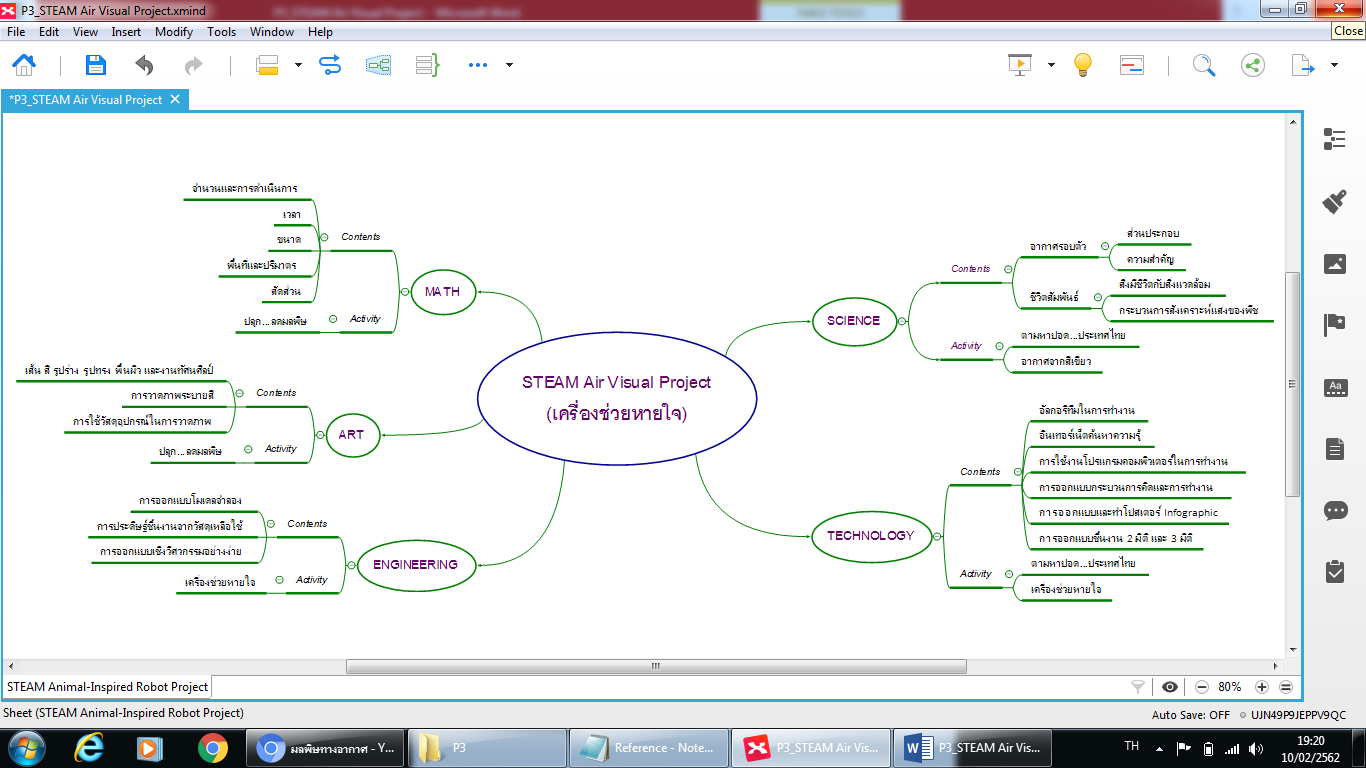 2ชั่วโมงที่3 - 4วิชา วิทยาศาสตร์ผู้สอนให้ผู้เรียนได้เรียนรู้เรื่องพื้นฐานที่จำเป็นต่อการทำโครงงาน ซึ่งอาจจะสอดแทรกหัวข้อความรู้ในขณะทำกิจกรรมต่างๆ ได้ เช่นอากาศรอบตัว (ส่วนประกอบและความสำคัญของอากาศ)ชีวิตสัมพันธ์ (สิ่งมีชีวิตกับสิ่งแวดล้อม และกระบวนการสังเคราะห์แสงของพืช)กระบวนการทางวิทยาศาสตร์กิจกรรม: ตามหาปอด…ประเทศไทยผู้สอนให้ผู้เรียนแสดงความคิดเห็นจากการสังเกตภาพความต่างของอากาศที่เกิดขึ้น เกิดอะไรขึ้นกับภาพเหตุการณ์นี้ สาเหตุมาจากอะไร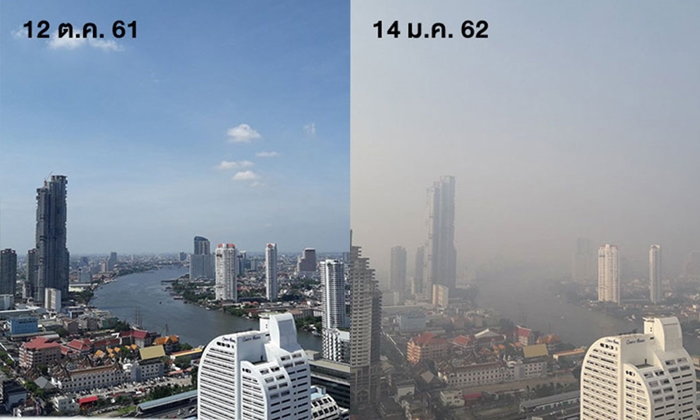 การวางแผนและลงมือปฏิบัติงานตาม กระบวนการทางวิทยาศาสตร์การทำงานอย่างเป็นขั้นเป็นตอนกระบวนการคิดจากการถามคำถามและการให้เหตุผลในการตอบการตอบคำถามอย่างมีเหตุผล/วิธีคิดในการได้มาซึ่งคำตอบความกล้าแสดงความคิดเห็นของตนเองอย่างมีเหตุผล และเปิดใจรับฟังความคิดเห็นของผู้อื่นการแลกเปลี่ยนเรียนรู้ร่วมกันคุณภาพของแนวคิดจากการคิดสะท้อนกลับและการอภิปรายขั้นที่ระยะเวลาบทบาทของผู้สอนและผู้เรียนโอกาสหรือสิ่งที่นำมาใช้ประเมินผลผู้สอนนำพาผู้เรียนให้เห็นถึงความสำคัญของอากาศ จากนั้นให้ผู้เรียนแบ่งกลุ่ม สืบค้นข้อมูลจากแหล่งการเรียนรู้ต่างๆ เกี่ยวกับส่วนประกอบของอากาศ ความสำคัญของอากาศ และพื้นที่สีเขียว (ปอด) ในประเทศไทยที่สร้างอากาศบริสุทธิ์ให้ผู้เรียนแต่ละกลุ่มร่วมกันอภิปรายว่า อากาศมีความสำคัญต่อการดำรงชีวิตของสิ่งมีชีวิตอย่างไร ? และ เราควรทำอย่างไร เพื่อให้มีอากาศดีๆ อากาศบริสุทธิ์ เพียงพอสำหรับการหายใจต่อเนื่องไปในอนาคตได้อย่างยั่งยืน ?ให้ผู้เรียนแต่ละกลุ่มช่วยกันสรุปสิ่งที่ได้เรียนรู้และสรุปผลการอภิปรายเขียนเป็น Mind Mapping ลงบนกระดาษปรู๊ฟ พร้อมทั้งตกแต่งให้สวยงาม เมื่อเสร็จแล้วให้นำผลงานไปแปะที่ผนังห้องเรียงกัน จากนั้นผู้สอนและผู้เรียนร่วมกันสรุปการเรียนรู้ที่ได้จากการทำกิจกรรมกิจกรรม: อากาศจากสีเขียวผู้สอนชวนให้ผู้เรียนคิดว่า เราจะรู้ได้อย่างไรว่า ต้นไม้สังเคราะห์แสงและผลิตออกซิเจน ?  ซึ่งเป็นแก๊สที่มีความสำคัญต่อการดำรงชีวิตของสิ่งมีชีวิต ผู้สอนให้ผู้เรียนแบ่งกลุ่ม และแจกวัสดุอุปกรณ์ที่ใช้ในการทดลองดังนี้ตู้ปลาที่มีน้ำสาหร่ายเดนซ่าหรือสาหร่ายหางกระรอก (ปริมาณมากพอสมควร)แสงไฟที่สามารถเพิ่มหรือลดความสว่างได้ หรือเพิ่มจำนวนได้ผู้สอนนำพาผู้เรียนถึงกระบวนการทดลองแล้วให้ผู้เรียนสังเกตและบันทึกผล “การผลิตออกซิเจนกับความสว่างของแสง” ซึ่งถ้าสาหร่ายได้รับปริมาณแสงที่เพียงพอจะแสดงผลด้วยการปล่อยฟองอากาศออกมาผู้สอนและผู้เรียนร่วมกันแลกเปลี่ยนและแสดงความคิดเห็นถึงความสำคัญของต้นไม้และแนวโน้มของปริมาณต้นไม้กับการสร้างอากาศบริสุทธิ์ที่ยั่งยืนในอนาคต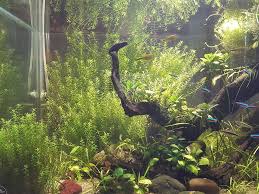 ขั้นที่ระยะเวลาบทบาทของผู้สอนและผู้เรียนโอกาสหรือสิ่งที่นำมาใช้ประเมินผล3ชั่วโมงที่5วิชา ศิลปะกิจกรรม: ปลูก…ลดมลพิษผู้สอนให้ผู้เรียนเตรียมวัสดุเหลือใช้ที่สามารถนำมาทำเป็นกระถางปลูกต้นไม้ได้ เช่น กระปุกพลาสติก ขวดน้ำพลาสติก โหลแก้ว กระป๋องต่างๆ ฯลฯผู้สอนแสดงภาพต้นไม้หรือพาชมต้นไม้จริงในโรงเรียนที่มีลักษณะต่างๆ แล้วร่วมกันอภิปรายแสดงความคิดเห็นถึงลักษณะ รูปร่าง รูปทรง สี ผิวสัมผัส ชื่อและจุดเด่นของต้นไม้แต่ละต้น จากนั้นให้ผู้เรียนร่วมกันแบ่งปันและแลกเปลี่ยนประสบการณ์การปลูกและดูแลต้นไม้ของแต่ละคนผู้สอนให้ผู้เรียนแบ่งกลุ่ม แล้วใช้วัสดุอุปกรณ์ในการทำกระถางปลูกต้นไม้ร่วมกัน เช่น ปืนกาวร้อน เชือก ตาตุ๊กตา สีอะคริลิก แผ่นฟิวเจอร์บอร์ด ฯลฯ และผู้สอนเชิญคุณครูศิลปะมาเป็นวิทยากรพิเศษในชั่วโมงนี้ เพื่อแนะนำวิธีการตกแต่งระบายสีกระถางต้นไม้ให้ดูสวยงาม มีชีวิตชีวามากยิ่งขึ้นให้ผู้เรียนลงมือทำกระถางปลูกต้นไม้ เมื่อทำเสร็จแล้วให้นำกระถางมาจัดแสดงและชมผลงานของเพื่อนๆ ร่วมกัน จากนั้นผู้สอนและผู้เรียนร่วมกันสรุปสิ่งที่ได้เรียนรู้และแบ่งปันความประทับใจกันและกัน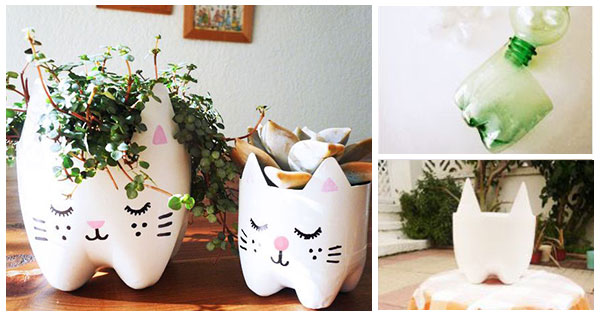 การคิด ออกแบบ และสร้างสรรค์ผลงานการทำงานอย่างเป็นขั้นเป็นตอนกระบวนการคิดจากการถามคำถามและการให้เหตุผลในการตอบการตอบคำถามอย่างมีเหตุผล/วิธีคิดในการได้มาซึ่งคำตอบความกล้าแสดงความคิดเห็นของตนเองอย่างมีเหตุผล และเปิดใจรับฟังความคิดเห็นของผู้อื่นการแลกเปลี่ยนเรียนรู้ร่วมกันคุณภาพของแนวคิดจากการคิดสะท้อนกลับและการอภิปรายขั้นที่ระยะเวลาบทบาทของผู้สอนและผู้เรียนโอกาสหรือสิ่งที่นำมาใช้ประเมินผล4ชั่วโมงที่6 - 7วิชา คณิตศาสตร์ผู้สอนให้ผู้เรียนได้เรียนรู้เรื่องพื้นฐานที่จำเป็นต่อการทำโครงงาน ซึ่งอาจจะสอดแทรกหัวข้อความรู้ในขณะทำกิจกรรมต่างๆ ได้ เช่นจำนวนและการดำเนินการเวลาขนาดพื้นที่และปริมาตรสัดส่วนกิจกรรม: ปลูก…ลดมลพิษผู้สอนให้ผู้เรียนจัดเตรียมต้นไม้ที่เลือกปลูกลงในกระถางที่ตนเองสร้างขึ้น โดยให้เขียนบันทึกเกี่ยวกับรายละเอียดที่สำคัญของต้นไม้นั้นลงในกระดาษ A4  เช่น ต้นไม้ชื่ออะไร มีลักษณะหรือจุดเด่นอะไร วิธีการปลูกและการดูแลรดน้ำเป็นอย่างไรให้ผู้เรียนร่วมกันแลกเปลี่ยนเรียนรู้ข้อมูลเกี่ยวกับต้นไม้ที่ตนเองเลือกปลูก จากนั้นให้ผู้เรียนจับกลุ่มต้นไม้ที่ต้องการดินที่มีลักษณะใกล้เคียงกัน โดยผู้สอนอาจเตรียมวัสดุอุปกรณ์ที่ใช้ในการปรุงดินและปลูกต้นไม้ เช่น ดิน ทราย แกลบดำ ขุยมะพร้าว กาบมะพร้าวสับ มูลไส้เดือน หินภูเขาไฟ ถ่าน พลั่วพรวนดิน ส้อมพรวนดิน กระบะผสมดิน กระบอกฉีดน้ำ เป็นต้น ให้ผู้เรียนแต่ละกลุ่มกำหนดสัดส่วนวัสดุที่ใช้ในการปรุงดิน แล้วปรุงดินตามที่ออกแบบไว้ จากนั้นให้นำดินมาปลูกต้นไม้ลงในกระถางให้ผู้เรียนแต่ละกลุ่มออกแบบและทำแบบบันทึกการเจริญเติบโตของต้นไม้ที่ตนเองปลูก ซึ่งผู้สอนอาจแนะนำหัวข้อที่ควรมีในแบบบันทึกฯ ดังนี้รายละเอียดเกี่ยวกับต้นไม้ที่ปลูก (ชื่อ ลักษณะหรือจุดเด่น)การรดน้ำ (ช่วงเวลาหรือจำนวนครั้ง และปริมาณน้ำที่รดต่อครั้ง)ที่ตั้งวางต้นไม้มีปริมาณแสงมากน้อยเพียงใด (ช่วงเวลารับแสงแดด)การบันทึกการเจริญเติบโตของต้นไม้ เช่น ความสูง กิ่ง ก้าน ใบ สี ผิว ฯลฯ ที่สามารถผู้เรียนสามารถสังเกตเห็นได้ชัดเจนและวัดค่าหรือเปรียบเทียบผลกับเวลาที่เปลี่ยนไปได้การคิด ออกแบบ และสร้างสรรค์ผลงานการทำงานอย่างเป็นขั้นเป็นตอนกระบวนการคิดจากการถามคำถามและการให้เหตุผลในการตอบการตอบคำถามอย่างมีเหตุผล/วิธีคิดในการได้มาซึ่งคำตอบความกล้าแสดงความคิดเห็นของตนเองอย่างมีเหตุผล และเปิดใจรับฟังความคิดเห็นของผู้อื่นการแลกเปลี่ยนเรียนรู้ร่วมกันคุณภาพของแนวคิดจากการคิดสะท้อนกลับและการอภิปรายขั้นที่ระยะเวลาบทบาทของผู้สอนและผู้เรียนโอกาสหรือสิ่งที่นำมาใช้ประเมินผลผู้สอนให้ผู้เรียนนำต้นไม้ไปวางตามที่ตั้งที่คิดว่าเหมาะสมและสามารถดูแลและสังเกตการเจริญเติบโตได้ง่าย จากนั้นผู้สอนและผู้เรียนร่วมกันสรุปการเรียนรู้ที่ได้จากการทำกิจกรรม อาจให้ผู้เรียนลองทำนายผลการเจริญเติบโตของต้นไม้ว่าจะเป็นอย่างไรเมื่อเวลาผ่านไป 1 สัปดาห์ 1 เดือน หรือ 1 ปี และอาจถามถึงการต่อยอดแนวคิดการปลูกต้นไม้ในอนาคตของผู้เรียนแต่ละคน 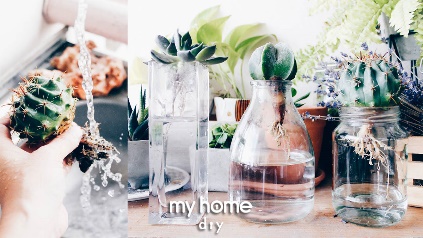 5ชั่วโมงที่8 - 10วิชา เทคโนโลยีวิชา วิศวกรรมศาสตร์ผู้สอนให้ผู้เรียนได้เรียนรู้เรื่องพื้นฐานที่จำเป็นต่อการทำโครงงาน ซึ่งอาจจะสอดแทรกหัวข้อความรู้ในขณะทำกิจกรรมต่างๆ ได้ เช่น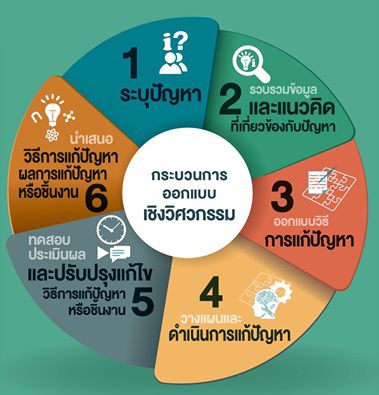 การออกแบบโมเดลจำลองการประดิษฐ์ชิ้นงานจากวัสดุเหลือใช้การออกแบบเชิงวิศวกรรมอย่างง่ายกิจกรรม/โครงงาน: เครื่องช่วยหายใจผู้สอนให้ผู้เรียนแบ่งกลุ่มทำงานตามกระบวนการออกแบบเชิงวิศวกรรม โดยมีโจทย์ที่ท้าทายให้ผู้เรียนออกแบบสิ่งประดิษฐ์ในอนาคตตามจินตนาการ เมื่ออนาคตต้นไม้มีจำนวนลดลงและอากาศบริสุทธิ์ก็เริ่มลดน้อยลงไปทุกที เราต้องการสิ่งประดิษฐ์ที่จะมาช่วยอำนวยความสะดวกในการดำรงชีวิตเมื่อต้องเผชิญกับปัญหามลพิษทางอากาศที่ทวีความรุนแรงมากขึ้นทุกที และผู้เรียนคือนักประดิษฐ์ที่มีสุดยอดเคล็ดวิชา ผู้เรียนจะสร้างสิ่งประดิษฐ์ใดขึ้นมา เป็นโมเดลต้นแบบจำลองเพื่อนำเสนอแนวคิดให้ผู้อื่นเข้าใจหลักการและเหตุผล รวมไปถึงประโยชน์หรือความเปลี่ยนแปลงที่จะเกิดขึ้นในอนาคตการคิด ออกแบบ และสร้างสรรค์ผลงานการวางแผนและลงมือปฏิบัติงานตามกระบวนออกแบบเชิงวิศวกรรมการใช้เทคโนโลยีอย่างเหมาะสมและสร้างสรรค์การทำงานอย่างเป็นขั้นเป็นตอนบันทึกการเรียนรู้ เช่น ข้อมูล/ความรู้ กระบวนการเรียนรู้ ผลลัพธ์ที่ได้จากการเรียนรู้ เคล็ดลับที่ได้จากการทำงาน วิธีแก้ไข/ปรับปรุงผลงาน เป็นต้นการตอบคำถามอย่างมีเหตุผล/วิธีคิดในการได้มาซึ่งคำตอบความกล้าแสดงความคิดเห็นของตนเองอย่างมีเหตุผล และเปิดใจรับฟังความคิดเห็นของผู้อื่นการแลกเปลี่ยนเรียนรู้ร่วมกันขั้นที่ระยะเวลาบทบาทของผู้สอนและผู้เรียนโอกาสหรือสิ่งที่นำมาใช้ประเมินผลให้ผู้เรียนแต่ละกลุ่มร่วมกันระดมความคิดและออกแบบแนวคิด “เครื่องช่วยหายใจ” ที่จะตอบโจทย์ที่ท้าทาย เขียนเป็น Mind Mapping และร่วมกันแลกเปลี่ยนเรียนรู้ผ่านการนำเสนอแนวความคิดก่อนลงมือทำจริง โดยผู้สอนอาจมีหัวข้อนำพาความคิดให้ผู้เรียน เช่นชื่อสิ่งประดิษฐ์แนวคิดประโยชน์วิธีการใช้งานฯลฯให้ผู้เรียนแต่ละกลุ่มนำแนวความคิดของสิ่งประดิษฐ์ที่ได้ มาวาดภาพออกแบบลงบนกระดาษตามจินตนาการ ลงสีให้สวยงาม พร้อมทั้งอธิบายวิธีการใช้งานลงบนภาพเมื่อได้รูปร่างลักษณะภายนอกของสิ่งประดิษฐ์แล้ว ให้กลุ่มผู้เรียนช่วยกันสร้างโมเดลจำลอง เพื่อใช้เป็นสื่อนำเสนอให้ผู้อื่นเข้าใจเกี่ยวกับสิ่งประดิษฐ์ได้ง่ายยิ่งขึ้น ซึ่งจะนำเอาวัสดุเหลือใช้ต่างๆ มาสร้างโมเดลจำลองและตกแต่งให้สวยงาม โดยผู้สอนอาจช่วยแนะนำวิธีการสร้างกลไกอย่างง่ายด้วยวิธีการตัดและพับกระดาษ หรือไอเดียอื่นๆ ที่สามารถนำไปประยุกต์ใช้ในการสร้างโมเดลจำลองได้ ขณะที่ผู้เรียนทำงานผู้สอนสามารถสังเกตพฤติกรรมการเรียนรู้ การทำงานร่วมกัน ช่วยอำนวยความสะดวกและสร้างบรรยากาศที่ดีต่อการเรียนรู้กับผู้เรียน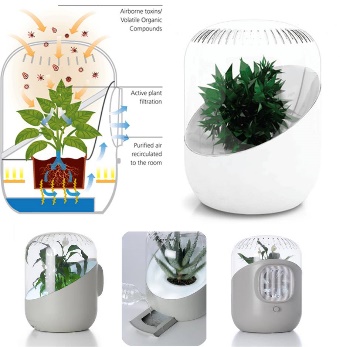 ขั้นที่ระยะเวลาบทบาทของผู้สอนและผู้เรียนโอกาสหรือสิ่งที่นำมาใช้ประเมินผลการนำเสนอผลงานและงานนิทรรศการผลลัพธ์การเรียนรู้ (Presentation & Exhibition)ให้ผู้เรียนนำเสนอผลงานจากโครงงานของตนเอง ตามวิธีการที่ถนัดและเป็นธรรมชาติ เช่น การนำเสนองานด้วยโปรแกรม MS PowerPoint, Canva, Prezi, การจัดการแสดง Role Play, รูปแบบ Game Show ,หรือ TEDx Talks เป็นต้น และให้นำผลงานการเรียนรู้ของตนเองออกมาแสดงในงานนิทรรศการ โดยให้ผลงานผู้เรียนแต่ละคนหรือผลงานแต่ละกลุ่มทั้งหมดที่ได้ทำในโครงงานมาจัดแสดง พร้อมทั้งตกแต่งมุมแสดงผลงานให้สวยงาม ได้แก่โมเดลจำลองสิ่งประดิษฐ์ “เครื่องช่วยหายใจ”ปลูก…ลดมลพิษอากาศจากสีเขียวปอด…ประเทศไทยสมุดบันทึกการเรียนรู้ถ้าเป็นไปได้อาจเปิดโอกาสให้คนที่สนใจเข้าร่วมงาน เช่น ครูผู้สอนในโรงเรียน นักเรียนชั้นอื่นๆ ฯลฯ ได้เข้าร่วมชื่นชมผลงาน พูดคุย ซักถาม และเข้าร่วมกิจกรรมที่บางกลุ่มอาจมีการเตรียมให้ร่วมสนุก และหากมีความพร้อมเรื่องสถานที่ เวลา และโอกาส ควรขยาย Scale ของงานนิทรรศการนี้ด้วยการเชิญบุคคลภายนอกให้มาร่วมงานด้วยจะเป็นประสบการณ์ที่ดีให้กับผู้เรียนได้ดีมากยิ่งขึ้น เช่น ผู้ปกครอง อาจารย์ผู้สอนและนักเรียนจากโรงเรียนอื่นๆ อาจารย์และนักศึกษาสาขาวิชาสิ่งแวดล้อม หรือสาขาอื่นที่เกี่ยวข้อง เป็นต้นการใช้เทคโนโลยีอย่างเหมาะสมและสร้างสรรค์ความกล้าแสดงความคิดเห็นของตนเองอย่างมีเหตุผลและเปิดใจรับฟังความคิดเห็นของผู้อื่นการตอบคำถามอย่างมีเหตุผล/วิธีคิดในการได้มาซึ่งคำตอบคิดสร้างสรรค์ผลงานจากกิจกรรมขั้นที่ระยะเวลาบทบาทของผู้สอนและผู้เรียนโอกาสหรือสิ่งที่นำมาใช้ประเมินผลการสะท้อนคิดจากสิ่งที่ทำ (Reflection)ให้ผู้เรียนได้สะท้อนความรู้ ความคิด และความรู้สึก ที่มีต่อการเรียนรู้แบบ STEAM Project ว่า สิ่งที่แตกต่างระหว่างการเรียนรู้ผ่านการทำโครงงานแบบนี้กับการเรียนแบบเดิมที่เคยเรียนมาสิ่งที่ตัวเองได้เรียนรู้นอกจากเนื้อหาบทเรียนสิ่งที่ตัวเองรู้สึกเปลี่ยนแปลงไปสิ่งที่อยากจะบอกกับตัวเอง/ที่ค้นพบในตัวเองสิ่งที่อยากจะบอกเพื่อนร่วมทีมสิ่งที่อยากจะนำไปต่อยอด/ประยุกต์ใช้ในชีวิตประจำวันเรื่องอื่นๆ ที่อยากพูดให้ผู้เรียนลอง ประเมินตนเองด้วยกราฟใยแมงมุม ซึ่งหัวข้อประเมินอาจจะช่วยกันระดมความคิดว่าควรมีหัวข้อสำคัญอะไรบ้าง และช่วงคะแนนเป็นอย่างไร จากนั้นให้ผู้เรียนประเมินตนเอง พร้อมทั้งให้เหตุผลเพื่อที่จะพัฒนาการเรียนรู้ของตนเอง โดยอาจใช้คำถามว่า ครั้งต่อไปเราจะทำอย่างไรให้ได้คะแนนสูงสุด ?  ลงในกระดาษ A4  ซึ่งผู้สอนและผู้เรียนอาจร่วมกันแลกเปลี่ยนความคิดเห็นเกี่ยวกับการพัฒนาการเรียนรู้ของตนเองได้ตามความสมัครใจ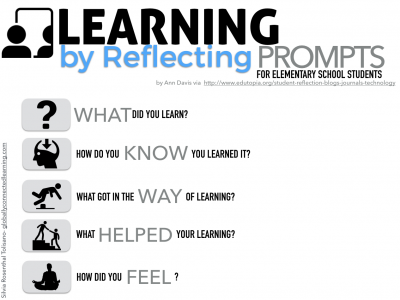 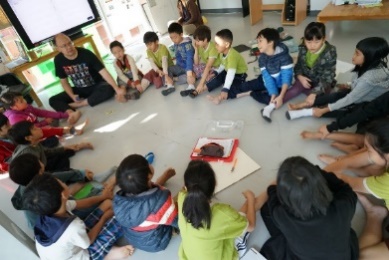 คุณภาพของแนวคิดจากการคิดสะท้อนกลับและการอภิปรายความคิดเห็นร่วมและความคิดเห็นเดิมที่สะท้อนให้เห็นจากการเรียนรู้ในห้องโครงงานการฟังอย่างลึกซึ้ง (สติ)ความคิดสร้างสรรค์ระดมความคิดพร้อมวิธีแก้ปัญหาลำดับขั้นตอน(ลำดับขั้นก่อนหน้านี้)การคิดอย่างมีวิจารณญาณตั้งคำถามและประเมินความคิดและการแก้ปัญหาลำดับขั้นตอน(ลำดับขั้นก่อนหน้านี้)จินตนาการใช้ความรู้สึก ใช้ความเห็นอกเห็นใจ การสังเกต และอธิบายความเกี่ยวโยงของประสบการณ์ของตนและข้อมูลที่ได้สำรวจ ค้นหา ระดมความคิด1, 2, 3, 52, 4เข้าใจบริบทและขอบเขตของปัญหาที่เกิดขึ้นทบทวนทฤษฎีทางเลือกความคิดเห็นและเปรียบเทียบเพื่อหามุมมองเกี่ยวกับปัญหาที่เกิดขึ้น1, 3, 42, 4สอบถามเพื่อสร้างความสัมพันธ์  สร้างมุมมองเชิงบูรณาการ สร้างวินัย และอื่นๆลองเล่นกับความผิดปกติ ความเสี่ยงความคิดที่แตกต่างจากกรอบโดยสิ้นเชิง1, 2, 3, 43, 5ระบุจุดแข็งและจุดอ่อนของหลักฐานข้อโต้แย้ง  คำอ้างและความเชื่อความท้าทายของสมมติฐาน ตรวจสอบความถูกต้อง วิเคราะห์ช่องว่างในการเรียนรู้2, 4, 52, 4, 5ลงมือทำและแบ่งปันนึกภาพ แสดงสิ่งที่คิด ผลิต คิดค้นผลิตภัณฑ์ใหม่ หาวิธีการแก้ปัญหาการทำงานชื่นชมมุมมองความแปลกใหม่ทางการแก้ปัญหาหรือผลกระทบที่อาจเกิดขึ้นได้2, 3, 55ประเมิน หาพื้นฐาน แสดงความคิดเห็น  มีผลิตผลเชิงตรรกะ มีเกณฑ์จริยธรรม หรือสุนทรียศาสตร์ มีการหาเหตุผลตระหนักถึงอคติทางมุมมองของตนเอง (ตามที่ได้รับจากผู้อื่น) ความไม่แน่นอน ข้อจำกัดของวิธีการแก้ปัญหา55ระดับการคิดระดับ 1ระดับ2ระดับ3ระดับ4จินตนาการความรู้สึก ความเอาใจใส่ การสังเกตการอธิบายเพื่อเชื่อมโยงระหว่างประสบการณ์เดิมและความรู้ใหม่สำรวจ ค้นหา และสร้างความคิด(ขั้นตอนที่ 3, 5)ผู้เรียนแสดงให้เห็นการให้ความร่วมมือกับกิจกรรมน้อย ผู้เรียนแสดงให้เห็นการให้ความร่วมมือกับกิจกรรมค่อนข้างน้อย ผู้เรียนแสดงให้เห็นการให้ความร่วมมือกับกิจกรรมอย่างชัดเจน ผู้เรียนแสดงให้เห็นความกระตือรือร้นและมีส่วนร่วมในกิจกรรมอย่างชัดเจนลงมือทำและแบ่งปันแสดงสิ่งที่คิด ผลิตผลิตภัณฑ์ใหม่หาวิธีการแก้ปัญหาการทำงานชื่นชมมุมมองความแปลกใหม่ทางการแก้ปัญหาหรือผลกระทบที่อาจเกิดขึ้นได้(ขั้นตอนที่ 4, 5)สิ่งที่คิดขึ้นใหม่และการอธิบายคำตอบของผู้เรียน ยังมีข้อจำกัดของการยกตัวอย่างประกอบเหตุและผลของการได้มาซึ่งคำตอบสิ่งที่คิดขึ้นใหม่และการอธิบายคำตอบของผู้เรียน มีการยกตัวอย่างประกอบเหตุและผลของการได้มาซึ่งคำตอบบ้าง แต่ยังเบี่ยงเบนไปจากความรู้เดิมเล็กน้อยสิ่งที่คิดขึ้นใหม่และการอธิบายคำตอบของผู้เรียน มีการยกตัวอย่างประกอบเหตุและผลของการได้มาซึ่งคำตอบค่อนข้างชัดเจน มีการอ้างอิงจากศาสตร์อื่นบ้างมาอภิปรายเพิ่มเติมแต่แนวคิดยังคล้ายกับที่เคยมีมาก่อนหน้านี้ แต่ปรับใหม่เป็นรูปแบบของตัวเองสิ่งที่คิดขึ้นใหม่และการอธิบายคำตอบของผู้เรียน มีการยกตัวอย่างประกอบเหตุและผลของการได้มาซึ่งคำตอบชัดเจน มีการอ้างอิงศาสตร์วิชาอื่นๆ มาเชื่อมโยงประกอบ มีเหตุผลที่น่าเชื่อถือ มีการอภิปรายแนวคิดเพิ่มเติมที่ต่างไปจากที่เคยมีมาแต่เดิมเป็นตัวของตัวเองชัดเจน 